Проект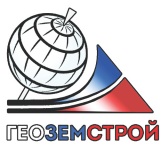 Общество с ограниченной ответственностью«ГЕОЗЕМСТРОЙ»Заказчик: Агентство по архитектуре, градостроению и перспективному развитию Калининградской областиМуниципальный контракт от  № К/15-2020 ВНЕСЕНИЕ ИЗМЕНЕНИЙ В ГЕНЕРАЛЬНЫЙ ПЛАН МУНИЦИПАЛЬНОГО ОБРАЗОВАНИЯ «ЗЕЛЕНОГРАДСКИЙ ГОРОДСКОЙ ОКРУГ»Положение о территориальном планированииПЗ2020 годОбщество с ограниченной ответственностью«ГЕОЗЕМСТРОЙ»Свидетельство СРО № 0035.04-2012-3666095794-П-078 от Заказчик: Агентство по архитектуре, градостроению и перспективному развитию Калининградской областиМуниципальный контракт от  № К/15-2020Инв. №Экз. ВНЕСЕНИЕ ИЗМЕНЕНИЙ В ГЕНЕРАЛЬНЫЙ ПЛАН МУНИЦИПАЛЬНОГО ОБРАЗОВАНИЯ «ЗЕЛЕНОГРАДСКИЙ ГОРОДСКОЙ ОКРУГ»Положение о территориальном планированииПЗДиректор ООО «ГЕОЗЕМСТРОЙ»						В. А. ПрилепинНачальник отдела градостроительстваи архитектуры									Н. В. ПоздоровкинаАрхитектор проекта								О. А. Пономарева2020 годСостав авторского коллективаПеречень графических и текстовых материалов проекта генерального плана Зеленоградского городского округаОГЛАВЛЕНИЕРАЗДЕЛ I. ПОЛОЖЕНИЕ О ТЕРРИТОРИАЛЬНОМ ПЛАНИРОВАНИИ ЗЕЛЕНОГРАДСКОГО ГОРОДСКОГО ОКУРГА КАЛИНИНГРАДСКОЙ ОБЛАСТИГлава 1. Общие положенияНастоящий генеральный план является документом территориального планирования Зеленоградского городского округа Калининградской области, целью которого является определение назначения территории Зеленоградского городского округа исходя из совокупности социальных, экономических, экологических и иных факторов в целях обеспечения устойчивого развития территорий, инженерной, транспортной и социальной инфраструктур Зеленоградского городского округа, обеспечения учета интересов граждан, проживающих на территории Зеленоградского городского округа, и их объединений. Территориальное планирование Зеленоградского городского округа осуществляется в соответствии с законодательством Российской Федерации, нормативными правовыми актами Калининградской области и муниципальными правовыми актами и направлено на комплексное решение задач развития Зеленоградского городского округа и вопросов местного значения.Настоящий генеральный план разработан на срок 20 лет с проектными этапами реализации:I этап (первая очередь) – 2030 год;II этап (расчетный срок) – 2040 год.Муниципальное образование "Зеленоградский городской округ" -муниципальное образование, наделенное статусом городского округа Законом Калининградской области от  No420"Об объединении поселений, входящих в состав муниципального образования «Зеленоградский район», и организации местного самоуправления на объединённой территории».В состав территории Зеленоградского городского округа входят населенные пункты входят 112 населенных пунктов.Материалы настоящего генерального плана используются при разработке правил землепользования и застройки Зеленоградского городского округа и документации по планировке территории, комплексных программ социально-экономического развития, отраслевых схем развития систем инженерно-транспортного оборудования территорий Зеленоградского городского округа, а также при выборе площадок под строительство производственных и социальных объектов муниципального и регионального значения.Глава 2. Сведения о видах, назначении, наименованиях, характеристиках и местоположении планируемых для размещения объектов местного значения Зеленоградского городского округа и зоны с особыми условиями использования территорий6. Перечень объектов местного значения, размещаемых в пределах Зеленоградского городского округа сформирован на основании материалов по обоснованию генерального плана, действующих муниципальных программ и утвержденных проектов планировки, а также сведения о характеристиках зон с особыми условиями использования территорий приведены в настоящей главе.Планируемые для размещения на территории Зеленоградского городского округа объекты автомобильного транспорта местного значенияТаблица 1Планируемые для размещения на территории Зеленоградского городского округа объекты водоснабжения местного значенияТаблица 2Планируемые для размещения на территории Зеленоградского городского округа объекты образования местного значенияТаблица 3Планируемые для размещения на территории Зеленоградского городского округа объекты физической культуры и спорта местного значенияТаблица № 3Планируемые для размещения на территории Зеленоградского городского округа объекты культуры и искусства местного значения Таблица 4Планируемые для размещения на территории Зеленоградского городского округа объектов специального назначенияТаблицаГлава 3. Параметры функциональных зон Зеленоградского городского округа. Сведения о планируемых для размещения в функциональных зонах объектах федерального значения, объектах регионального значения, объектах местного значения, за исключением линейных объектовСтруктура функционального зонирования настоящего генерального плана определена в соответствии с Требованиями к описанию и отображению документов территориального планирования объектов федерального значения, объектов регионального значения, объектов местного значения, утвержденными приказом Министерства экономического развития Российской Федерации от  № 10 «Об утверждении Требований к описанию и отображению в документах территориального планирования объектов федерального значения, объектов регионального значения, объектов местного значения и о признании утратившим силу приказа Минэкономразвития России от  № 793».Для функциональных зон установлены следующие параметры:1) максимально допустимый коэффициент плотности застройки зоны (за исключением зон инженерной и транспортной инфраструктур и зоны сельскохозяйственного использования из земель сельскохозяйственного назначения);2) максимальная этажность застройки зоны (за исключением зон инженерной и транспортной инфраструктур и зоны сельскохозяйственного использования из земель сельскохозяйственного назначения).Основными показателями плотности застройки является коэффициент плотности застройки - отношение площади всех этажей зданий и сооружений к площади участка (квартала).Максимальная этажность застройки зоны принята в соответствии с установленной техническим заданием дифференциацией жилых зон. Для прочих зон максимальная этажность застройки принята на основе анализа проектного функционального зонирования, имеющихся проектных разработок. В отдельных случаях максимальная этажность не нормируется, так как выбор этажности объектов обусловлен техническими регламентами или понятие «этаж» трудно применимо для конкретного объекта. Значения этажности, установленные генеральным планом, применяются в части, не противоречащей значениям этажности, установленным техническими регламентами, требованиями по охране объектов культурного наследия и иными ограничениями.Параметры функциональных зон, установленные в положении о территориальном планировании, могут быть применены при подготовке (внесении изменений) правил землепользования и застройки Зеленоградского городского округа, за исключением случаев, указанных выше.Сведения о планируемых для размещения объектах федерального значения приведены в соответствии с утверждёнными на дату подготовки проекта документами территориального планирования Российской Федерации.Сведения о планируемых для размещения объектах регионального значения приведены в соответствии с подготовленным на дату выполнения проекта генерального плана проектом схемы территориального планирования Калининградской области.Сведения о планируемых для размещения объектах местного значения приведены в соответствии с главой 2 настоящего Положения.Жилая зонаЖилая зона предназначена для застройки индивидуальными жилыми домами (кол-во этажей до 3 эт.), многоквартирными жилыми домами (этажность до 4 эт.), многоквартирными жилыми домами и сопутствующими объектами первичной ступени культурно-бытового обслуживания.Параметры жилой зоны:1) максимальная этажность – 12 этажа, включая мансардный; 2) коэффициент плотности застройки – 0,4-0,8Размещение планируемых объектов федерального значения в пределах зоны застройки индивидуальными жилыми домами не предусмотрено действующими документами территориального планирования Российской Федерации.Размещение планируемых объектов регионального значения в пределах зоны застройки индивидуальными жилыми домами не предусмотрено действующими документами территориального, схемами и программами перспективного развития Калининградской области.В пределах зоны застройки индивидуальными жилыми домами размещаются объекты местного значения в сфере водоснабжения (водозаборы, водонасосные станции, резервуары чистой воды, водоочистительные станции), водоотведения (канализационные очистные сооружения, канализационные насосные станции), теплоснабжения (котельные), сети дождевой канализации (очистные сооружения дождевой канализации). Указанные объекты приведены в главе 2 настоящего положения.Многофункциональная общественно-деловая зонаМногофункциональная общественно-деловая зона предназначена для застройки объектами делового, общественного, коммерческого и коммунально-бытового назначения, с размещением сопутствующих объектов инженерной и транспортной инфраструктуры, а также объектами, необходимых для осуществления производственной и предпринимательской деятельности.Параметры многофункциональной общественно-деловой зоны:1) максимальная этажность зданий – 5 этажей;2) коэффициент плотности застройки – 3,0.Размещение планируемых объектов федерального значения в пределах многофункциональной общественно-деловой зоны не предусмотрено действующими документами территориального планирования Российской Федерации.Размещение планируемых объектов регионального значения в пределах многофункциональной общественно-деловой зоны не предусмотрено действующими документами территориального, схемами и программами перспективного развития Калининградской области.В пределах многофункциональной общественно-деловой зоны размещаются объекты местного значения в сфере водоснабжения (водозаборы, водонасосные станции, резервуары чистой воды, водоочистительные станции), водоотведения (канализационные очистные сооружения, канализационные насосные станции), теплоснабжения (котельные), сети дождевой канализации (очистные сооружения дождевой канализации). Указанные объекты приведены в главе 2 настоящего положения.Зона специализированной общественной застройкиЗона специализированной общественной застройки предназначена для застройки преимущественно объектами социального назначения в том числе отдельно стоящими объектами дошкольных образовательных организаций, общеобразовательных организаций, организаций дополнительного образования, объектов, реализующих программы профессионального и высшего образования, специальных 
учебно-воспитательных учреждений для обучающихся с девиантным поведением, научных организаций, объектов культуры и искусства, здравоохранения, социального назначения, объектов физической культуры и массового спорта, культовых зданий, сооружений с размещением сопутствующих объектов инженерного и транспортного обеспечения.Параметры зоны специализированной общественно-деловой застройки:1) максимальная этажность зданий – 5 этажей;2) коэффициент плотности застройки – 2,4.Размещение планируемых объектов федерального значения в пределах зоны специализированной общественно-деловой застройне предусмотрено действующими документами территориального планирования Российской Федерации.Размещение планируемых объектов регионального значения в пределах зоны специализированной общественно-деловой застрой не предусмотрено действующими документами территориального, схемами и программами перспективного развития Калининградской области.В пределах зоны специализированной общественно-деловой застройки размещаются объекты местного значения в сфере водоснабжения (водозаборы, водонасосные станции, резервуары чистой воды, водоочистительные станции); водоотведения (канализационные очистные сооружения, канализационные насосные станции), теплоснабжения (котельные), сети дождевой канализации (очистные сооружения дождевой канализации), образования (дошкольные образовательные организации, общеобразовательные учреждения, учреждения дополнительного образования), культуры и досуга (учреждения клубного типа и библиотеки), (объекты осуществления мероприятий по территориальной обороне и гражданской обороне, защите населения и территории Зеленоградского городского округа от чрезвычайных ситуаций природного и техногенного характера, объекты для обеспечения деятельности аварийно-спасательных служб, в том числе поисково-спасательных (объекты для размещения аварийно-спасательных служб, формирований и принадлежащей им техники и оборудования, объекты для защиты населения и территории Зеленоградского городского округа от чрезвычайных ситуаций природного характера. Указанные объекты приведены в главе 2 настоящего положения.Производственная зонаПроизводственная зона предназначена преимущественно для размещения производственных предприятий, сопутствующей инженерной и транспортной инфраструктуры, а также коммерческих объектов, допускаемых к размещению в промышленных зонах.Параметры производственной зоны:1) максимальная этажность зданий – не установлена;2) коэффициент плотности застройки – 2,4.Размещение планируемых объектов федерального значения в пределах производственной зоны не предусмотрено действующими документами территориального планирования Российской Федерации.Размещение планируемых объектов регионального значения в пределах производственной зоны не предусмотрено действующими документами территориального, схемами и программами перспективного развития Калининградской области.В пределах производственной зоны размещаются объекты местного значения в сфере водоснабжения (водозаборы, водонасосные станции, резервуары чистой воды, водоочистительные станции, водоотведения (канализационные очистные сооружения, канализационные насосные станции), теплоснабжения (котельные), сети дождевой канализации (очистные сооружения дождевой канализации). Указанные объекты приведены в главе 2 настоящего положения. Указанные объекты приведены в главе 2 настоящего раздела.Коммунально-складская зонаКоммунально-складская зона предназначена преимущественно для размещения коммунальных предприятий, в том числе сооружений для хранения транспорта, складов, сопутствующей инженерной и транспортной инфраструктуры, а также коммерческих объектов, объектов 
общественно-делового назначения обслуживания, допускаемых к размещению в коммунальных зонах.Параметры коммунально-складской зоны:1) максимальная этажность зданий – не установлена;2) коэффициент плотности застройки – 1,8.Размещение планируемых объектов федерального значения в пределах коммунально-складской зоны не предусмотрено действующими документами территориального планирования Российской Федерации.Размещение планируемых объектов регионального значения в пределах коммунально-складской зоны не предусмотрено действующими документами территориального, схемами и программами перспективного развития Калининградской области.В пределах коммунально-складской зоны размещаются объекты местного значения в сфере водоснабжения (водозаборы, водонасосные станции, резервуары чистой воды, водоочистительные станции), водоотведения (канализационные очистные сооружения, канализационные насосные станции), теплоснабжения (котельные), сети дождевой канализации (очистные сооружения дождевой канализации), пожарной безопасности; объекты для защиты населения и территории Зеленоградского городского округа от чрезвычайных ситуаций природного характера. Указанные объекты приведены в главе 2 настоящего положения. Указанные объекты приведены в главе 2 настоящего раздела.Зона инженерной инфраструктурыЗона инженерной инфраструктуры предназначена преимущественно для размещения объектов водоснабжения, объектов водоотведения, объектов теплоснабжения, объектов газоснабжения, объектов электроснабжения, объектов связи, инженерной инфраструктуры иных видов, в том числе коридоров пропуска коммуникаций.Параметры зоны инженерной инфраструктуры не установлены.Размещение планируемых объектов федерального значения в пределах зоны инженерной инфраструктуры не предусмотрено действующими документами территориального планирования Российской Федерации.В пределах зоны инженерной инфраструктуры размещаются объекты регионального значения:строительство ПС 110/15 кВ Куликовостроительство ПС 110/35/15 кВ «Лукойл- Калининград-морнефть»строительство РП напряжением 110 кВстроительство трансформаторной подстанции 110/15 кВ Северо-Западная с установкой силовых трансформаторов напряжением 110/15 кВ мощностью 10(16) МВА на земельном участке с кадастровым номером 39:05:030502:5 В пределах зоны инженерной инфраструктуры размещаются объекты местного значения в сфере водоснабжения (водозаборы, водонасосные станции, резервуары чистой воды, водоочистительные станции), водоотведения (канализационные очистные сооружения, канализационные насосные станции), теплоснабжения (котельные), сети дождевой канализации (очистные сооружения дождевой канализации). Указанные объекты приведены в главе 2 настоящего положения. Указанные объекты приведены в главе 2 настоящего раздела.Зона транспортной инфраструктурыЗона транспортной инфраструктуры предназначена преимущественно для размещения объектов автомобильного транспорта, объектов железнодорожного транспорта, объектов воздушного транспорта, объектов водного транспорта, объектов трубопроводного транспорта, объектов транспортной инфраструктуры иных видов, объектов улично-дорожной сети и сопутствующих объектов.Параметры зоны транспортной инфраструктуры не установлены.Размещение планируемых объектов федерального значения в пределах зоны транспортной инфраструктуры не предусмотрено действующими документами территориального планирования Российской Федерации.Размещение планируемых объектов регионального значения в пределах зоны транспортной инфраструктуры не предусмотрено действующими документами территориального, схемами и программами перспективного развития Калининградской области.В пределах зоны транспортной инфраструктуры размещаются объекты местного значения в сфере водоснабжения (водозаборы, водонасосные станции, резервуары чистой воды, водоочистительные станции), водоотведения (канализационные очистные сооружения, канализационные насосные станции), теплоснабжения (котельные), сети дождевой канализации (очистные сооружения дождевой канализации), стоянки транспортных средств, объекты логистики. Указанные объекты приведены в главе 2 настоящего положения. Указанные объекты приведены в главе 2 настоящего раздела.Зона сельскохозяйственного использованияЗона сельскохозяйственного использования предназначена для размещения объектов сельскохозяйственного назначения, предназначенных для ведения сельского хозяйства, садоводства, личного подсобного хозяйства, ведения крестьянского фермерского хозяйства, для целей аквакультуры (рыбоводства), научно-исследовательских, учебных и иных, связанных с сельскохозяйственным производством, создания защитных лесных насаждений, развития объектов сельскохозяйственного назначения, садоводческих, огороднических некоммерческих товариществ, личного подсобного хозяйства, огородничества а также сопутствующими объектами инженерной и транспортной инфраструктуры, объектами первичной ступени культурно-бытового обслуживания.Параметры зоны сельскохозяйственного использования не установлены.Размещение планируемых объектов федерального значения в пределах зоны сельскохозяйственного использования не предусмотрено действующими документами территориального планирования Российской Федерации.Размещение планируемых объектов регионального значения в пределах зоны сельскохозяйственного использования не предусмотрено действующими документами территориального, схемами и программами перспективного развития Калининградской области.В пределах зоны сельскохозяйственного использования размещаются объекты местного значения в сфере водоснабжения (водозаборы, водонасосные станции; резервуары чистой воды, водоочистительные станции), водоотведения (канализационные очистные сооружения, канализационные насосные станции), теплоснабжения (котельные), сети дождевой канализации (очистные сооружения дождевой канализации). Указанные объекты приведены в главе 2 настоящего положения. Указанные объекты приведены в главе 2 настоящего раздела.Зона садоводческих, огороднических или дачных некоммерческих объединений гражданЗона садоводческих или огороднических некоммерческих товариществ предназначена для размещения садоводческих, огороднических некоммерческих товариществ, личного подсобного хозяйства, огородничества, а также сопутствующими объектами инженерной и транспортной инфраструктуры, объектами первичной ступени 
культурно-бытового обслуживания.Параметры зоны садоводческих и огороднических некоммерческих объединений граждан не установлены.Размещение планируемых объектов федерального значения в пределах зоны садоводческих и огороднических некоммерческих объединений граждан не предусмотрено действующими документами территориального планирования Российской Федерации.В пределах зоны садоводческих или огороднических некоммерческих объединений граждан размещается планируемый объект регионального значения «Размещение велосипедной дорожки «От косы до косы». Указанный объект приведен в главе 5 настоящего положения.В пределах зоны садоводческих или огороднических некоммерческих объединений граждан размещаются объекты местного значения в сфере водоснабжения (водозаборы, водонасосные станции, резервуары чистой воды, водоочистительные станции), водоотведения (канализационные очистные сооружения, канализационные насосные станции), теплоснабжения (котельные), сети дождевой канализации (очистные сооружения дождевой канализации).Зона озелененных территорий общего пользования (лесопарки, парки, сады, скверы, бульвары, городские леса)Зона озелененных территорий общего пользования (лесопарки, парки, сады, скверы, бульвары, городские леса) предназначена для размещения городских парков, скверов, садов, бульваров, набережных, городских лесов, зеленых насаждений, предназначенных для благоустройства территории, размещения плоскостных спортивных сооружений.Параметры зоны озелененных территорий общего пользования (лесопарки, парки, сады, скверы, бульвары, городские леса) не установлены.Размещение планируемых объектов федерального значения в пределах зоны озелененных территорий общего пользования не предусмотрено действующими документами территориального планирования Российской Федерации.Размещение планируемых объектов регионального значения в пределах зоны озелененных территорий общего пользования не предусмотрено действующими документами территориального планирования, схемами и программами перспективного развития Калининградской области.В пределах зоны озелененных территорий общего пользования размещаются объекты местного значения в сфере водоснабжения (водозаборы, водонасосные станции; резервуары чистой воды, водоочистительные станции), водоотведения (канализационные очистные сооружения, канализационные насосные станции), теплоснабжения (котельные), сети дождевой канализации (очистные сооружения дождевой канализации), озелененные территории общего пользования (парки, скверы, бульвары, набережные), объекты для защиты населения и территории муниципального образования «Зеленоградский городской округ» от чрезвычайных ситуаций природного характера. Указанные объекты приведены в главе 2 настоящего раздела.Зона отдыхаЗона отдыха предназначена для размещения детских оздоровительных учреждений, оздоровительно-спортивных лагерей, пляжей и иных объектов отдыха и туризма, а также сопутствующими объектами инженерной и транспортной (парковки) инфраструктуры, объектами первичной ступени культурно- бытового обслуживания.Параметры зоны отдыха:1) предельная этажность основных и вспомогательных зданий – 
до 4 этажей, включая мансардный;2) коэффициент плотности застройки – 0,8.Размещение планируемых объектов федерального значения в пределах зоны отдыха не предусмотрено действующими документами территориального планирования Российской Федерации.В пределах зоны отдыха размещаются объекты регионального значения:Строительство детского оздоровительного лагеря «Алые паруса».В пределах зоны отдыха размещаются объекты местного значения в сфере водоснабжения (водозаборы, водонасосные станции, резервуары чистой воды, водоочистительные станции), водоотведения (канализационные очистные сооружения, канализационные насосные станции), теплоснабжения (котельные), сети дождевой канализации (очистные сооружения дождевой канализации), объекты отдыха и туризма (детские оздоровительные учреждения, оздоровительно-спортивные лагеря, пляжи и иные объекты отдыха и туризма). Указанные объекты приведены в главе 2 настоящего раздела.Курортная зонаКурортная зона предназначена для размещения объектов 
санаторно-курортного лечения.Параметры курортной зоны: предельная этажность основных и вспомогательных зданий – до 4 этажей, включая мансардный.Размещение планируемых объектов федерального значения в пределах курортной зоны не предусмотрено действующими документами территориального планирования Российской Федерации.Размещение планируемых объектов регионального значения в пределах курортной зоны не предусмотрено действующими документами территориального планирования, схемами и программами перспективного развития Калининградской области.В пределах курортной зоны размещаются объекты местного значения в сфере водоснабжения (водозаборы, водонасосные станции, резервуары чистой воды, водоочистительные станции), водоотведения (канализационные очистные сооружения, канализационные насосные станции), теплоснабжения (котельные), сети дождевой канализации (очистные сооружения дождевой канализации), объекты отдыха и туризма (детские оздоровительные учреждения, оздоровительно-спортивные лагеря, пляжи и иные объекты отдыха и туризма), объекты для защиты населения и территории МО «Зеленоградский городской округ» от чрезвычайных ситуаций природного характера. Указанные объекты приведены в главе 2 настоящего раздела.Зона лесовЗона лесов предназначена для размещения земель государственного лесного фонда.Размещение планируемых объектов федерального значения в пределах зоны лесов не предусмотрено действующими документами территориального планирования Российской Федерации.Сведения о планируемых для размещения объектах регионального значения (автомобильные дороги, газопровод межпоселковый) в пределах зоны лесов приведены в главе 5 настоящего положения.В пределах зоны лесов размещаются объекты для защиты населения и территории городского округа от чрезвычайных ситуаций природного характера.Зона кладбищЗона кладбищ предназначена для размещения кладбищ, крематориев и мест захоронения, а также для размещения соответствующих культовых сооружений.Параметры зоны кладбищ не установлены.Размещение планируемых объектов федерального значения в пределах зоны кладбищ не предусмотрено действующими документами территориального планирования Российской Федерации.Размещение планируемых объектов регионального значения в пределах зоны кладбищ не предусмотрено действующими документами территориального планирования, схемами и программами перспективного развития Калининградской области.В пределах зоны кладбищ размещаются объекты местного значения в сфере водоснабжения (водозаборы, водонасосные станции; резервуары чистой воды, водоочистительные станции), водоотведения (канализационные очистные сооружения, канализационные насосные станции), теплоснабжения (котельные), сети дождевой канализации (очистные сооружения дождевой канализации), объекты оказания ритуальных услуг. Указанные объекты приведены в главе 2 настоящего раздела.Зона складирования и захоронения отходов Зона складирования и захоронения отходов предназначена для размещения мест складирования и захоронения отходов.Параметры зоны складирования и захоронения отходовМаксимальная этажность зданий – 1 этаж.Максимальная высота – .Размещение планируемых объектов федерального значения в пределах зоны складирования и захоронения отходов не предусмотрено действующими документами территориального планирования Российской Федерации.В пределах зоны складирования и захоронения отходов размещеются объекты регионального знаяения:Мусоросортировочный комплекс;Полигон твердых коммунальных и промышленных отходов;Полигон твердых коммунальных отходов с мусоросортировочным комплексом;Мусороперегрузочная станцияВ пределах зоны складирования и захоронения отходов размещаются объекты местного значения в сфере водоснабжения (водозаборы, водонасосные станции; резервуары чистой воды, водоочистительные станции), водоотведения (канализационные очистные сооружения, канализационные насосные станции), теплоснабжения (котельные), сети дождевой канализации (очистные сооружения дождевой канализации), объекты оказания ритуальных услуг. Указанные объекты приведены в главе 2 настоящего раздела.Зона режимных территорийЗона режимных территорий предназначена для размещения объектов, в отношении которых устанавливается особый режим.Параметры зоны режимных территорий не установлены.Размещение планируемых объектов федерального значения в пределах зоны режимных территорий не предусмотрено действующими документами территориального планирования Российской Федерации.Размещение планируемых объектов регионального значения в пределах зоны режимных территорий не предусмотрено действующими документами территориального, схемами и программами перспективного развития Калининградской области.Размещение планируемых объектов местного значения в пределах зоны режимных территорий генеральным планом не предусмотрено. Зона акваторийЗона акваторий представляет собой природный или искусственный водоем, водоток либо иной объект, постоянное или временное сосредоточение вод в котором имеет характерные формы и признаки водного режима.Параметры зоны акваторий не установлены.Размещение планируемых объектов федерального значения в пределах зоны акваторий не предусмотрено действующими документами территориального планирования Российской Федерации.Размещение планируемых объектов регионального значения в пределах зоны акваторий не предусмотрено действующими документами территориального, схемами и программами перспективного развития Калининградской области.Размещение планируемых объектов местного значения в пределах зоны акваторий генеральным планом не предусмотрено. Глава 4. Сведения о планируемых для размещения на территории Зеленоградского городского округа объектах федерального назначенияТаблица 7Глава 5. Сведения о планируемых для размещения на территории Зеленоградского городского округа объектах регионального назначенияТаблица 8РАЗДЕЛ II. ГРАФИЧЕСКИЕ МАТЕРИАЛЫ «Карта планируемого размещения объектов местного значения городского округа» согласно приложению 2.«Карта границ населенных пунктов (в том числе границ образуемых населенных пунктов), входящих в состав городского округа» согласно приложению 3.«Карта функциональных зон городского округа» согласно приложению 4.ДолжностьФамилия, инициалыДиректор ООО «ГЕОЗЕМСТРОЙ»Прилепин В. А. Юрист-консультЖужукин В. В. Начальник отдела градостроительства и архитектурыПоздоровкина Н. В. Инженер проектаПономарева О. А. АрхитекторГолозубова Е. А.АрхитекторПрилепина А. В.АрхитекторСаенко Н. А.Ведущий специалист отдела картографииКрючкова Ю. А. Инженер-проектировщикКострюкова В. К. Инженер-проектировщикЛахина Л. Б. Инженер-проектировщикСотникова Е. В. Инженер-проектировщикКарауш В. Е.Номер томаОбозна-чениеНаименованиеПриме-чание-ПЗПоложение о территориальном планировании--1.1Карта планируемого размещения объектов местного значения городского округа-1.2Карта границ населенных пунктов (в том числе границ образуемых населенных пунктов), входящих в состав городского округа-1.3Карта функциональных зон городского округаIПЗРаздел 1. Аналитическая часть-IIПЗРаздел 2. Проектная часть-IIIПЗРаздел 3. Перечень и характеристика основных факторов риска возникновения чрезвычайных ситуаций природного и техногенного характера. Мероприятия по обеспечению пожарной безопасности городского округа и объектов муниципальной собственности-IVПЗРаздел 4. Исходно-разрешительная документация--2.1Карта границ городского округа и границ существующих населенных пунктов, входящих в состав городского округа-2.2Карта местоположения существующих и строящихся объектов местного значения городского округа-2.3Карта территорий объектов культурного наследия и особо охраняемых природных территорий федерального, регионального, местного значения-2.4Карта инженерной инфраструктуры городского округа-2.5Карта транспортной инфраструктуры городского округа-2.6Карта зон с особыми условиями использования территории2.7Карта территорий, подверженных риску возникновения чрезвычайных ситуаций природного и техногенного характера2.8Карта существующих функциональных зон городского округа№ п/пНазначение объектаНаименование объекта и мероприятиеОсновные характеристики объектаМестоположение объекта/функциональная зонаОчередность строительства, годХарактеристика зон с особыми условиями использования территории12345671автомобильный транспортстроительство автомобильной дороги  местного значенияопределить проектомв районе пос. Донское2020-2030Федеральный закон от 08.11.2007 N 257-ФЗ (ред. от 01.03.2020) "Об автомобильных дорогах и о дорожной деятельности в Российской Федерации и о внесении изменений в отдельные законодательные акты Российской Федерации"2Объекты улично-дорожной сетистроительство широтной магистральной улицы общегородского значенияПротяженность 4,5 кмдля связи существующей территории города с западным районом нового строительства (дублер ул. Ленина) г. Зеленоградск2020-2030Федеральный закон от 08.11.2007 N 257-ФЗ (ред. от 01.03.2020) "Об автомобильных дорогах и о дорожной деятельности в Российской Федерации и о внесении изменений в отдельные законодательные акты Российской Федерации"2Объекты улично-дорожной сетистроительство меридиональной улицы районного значенияПротяженность 1,5 кмот ул. Ленина в район Вишневое2020-2030Федеральный закон от 08.11.2007 N 257-ФЗ (ред. от 01.03.2020) "Об автомобильных дорогах и о дорожной деятельности в Российской Федерации и о внесении изменений в отдельные законодательные акты Российской Федерации"2Объекты улично-дорожной сетистроительство меридиональной улицы районного значенияПротяженность 1,2 кмот района Клинцовка в район Малиновка2020-2030Федеральный закон от 08.11.2007 N 257-ФЗ (ред. от 01.03.2020) "Об автомобильных дорогах и о дорожной деятельности в Российской Федерации и о внесении изменений в отдельные законодательные акты Российской Федерации"2Объекты улично-дорожной сетистроительство магистральной улицы районного значенияПротяженность 2,5 кмвдоль железнодорожной линии в районе Малиновка - Вишневое2020-2030Федеральный закон от 08.11.2007 N 257-ФЗ (ред. от 01.03.2020) "Об автомобильных дорогах и о дорожной деятельности в Российской Федерации и о внесении изменений в отдельные законодательные акты Российской Федерации"2Объекты улично-дорожной сетистроительство основных улиц местного значенияПротяженность 7,5 кмв районе нового строительства Малиновка - Вишневое2020-2030Федеральный закон от 08.11.2007 N 257-ФЗ (ред. от 01.03.2020) "Об автомобильных дорогах и о дорожной деятельности в Российской Федерации и о внесении изменений в отдельные законодательные акты Российской Федерации"2Объекты улично-дорожной сетистроительство основных улиц местного значенияПротяженность,5 кмв районе нового строительства Клинцовка2020-2030Федеральный закон от 08.11.2007 N 257-ФЗ (ред. от 01.03.2020) "Об автомобильных дорогах и о дорожной деятельности в Российской Федерации и о внесении изменений в отдельные законодательные акты Российской Федерации"2Объекты улично-дорожной сетистроительство улично-дорожной сетиопределить проектомв районах нового жилищного строиетльстварасчетный срокФедеральный закон от 08.11.2007 N 257-ФЗ (ред. от 01.03.2020) "Об автомобильных дорогах и о дорожной деятельности в Российской Федерации и о внесении изменений в отдельные законодательные акты Российской Федерации"№ п/пНазначение объектаНаименование объекта и мероприятиеОсновные характеристики объектаМестоположение объекта/функциональная зонаОчередность строительства, годХарактеристика зон с особыми условиями использования территории12345671Водопроводные сооруженияреконструкция башни1 шт.пос. Сальское /зона инженерной инфраструктуры2020-2030санитарной охраны источников водоснабжения и водопроводов питьевого назначения» п. 2.2: граница первого пояса зоны санитарной охраны принимается не менее  от водозабора при использовании защищенных подземных вод и на расстоянии не менее  – при использовании недостаточно защищенных подземных вод, границы второго и третьего поясовопределяются гидродинамическими расчетами1Водопроводные сооруженияреконструкция скважины1 шт.пос. Сальское/зона инженерной инфраструктуры2020-2030санитарной охраны источников водоснабжения и водопроводов питьевого назначения» п. 2.2: граница первого пояса зоны санитарной охраны принимается не менее  от водозабора при использовании защищенных подземных вод и на расстоянии не менее  – при использовании недостаточно защищенных подземных вод, границы второго и третьего поясовопределяются гидродинамическими расчетами1Водопроводные сооруженияреконструкция башни1 шт.пос. Холмы/зона инженерной инфраструктуры2020-2030санитарной охраны источников водоснабжения и водопроводов питьевого назначения» п. 2.2: граница первого пояса зоны санитарной охраны принимается не менее  от водозабора при использовании защищенных подземных вод и на расстоянии не менее  – при использовании недостаточно защищенных подземных вод, границы второго и третьего поясовопределяются гидродинамическими расчетами1Водопроводные сооруженияреконструкция скважины1 шт.пос. Холмы/зона инженерной инфраструктуры2020-2030санитарной охраны источников водоснабжения и водопроводов питьевого назначения» п. 2.2: граница первого пояса зоны санитарной охраны принимается не менее  от водозабора при использовании защищенных подземных вод и на расстоянии не менее  – при использовании недостаточно защищенных подземных вод, границы второго и третьего поясовопределяются гидродинамическими расчетами1Водопроводные сооруженияреконструкция башни1 шт.пос. Луговское/зона инженерной инфраструктуры2020-2030санитарной охраны источников водоснабжения и водопроводов питьевого назначения» п. 2.2: граница первого пояса зоны санитарной охраны принимается не менее  от водозабора при использовании защищенных подземных вод и на расстоянии не менее  – при использовании недостаточно защищенных подземных вод, границы второго и третьего поясовопределяются гидродинамическими расчетами1Водопроводные сооруженияреконструкция скважины1 шт.пос. Луговское/зона инженерной инфраструктуры2020-2030санитарной охраны источников водоснабжения и водопроводов питьевого назначения» п. 2.2: граница первого пояса зоны санитарной охраны принимается не менее  от водозабора при использовании защищенных подземных вод и на расстоянии не менее  – при использовании недостаточно защищенных подземных вод, границы второго и третьего поясовопределяются гидродинамическими расчетами1Водопроводные сооруженияреконструкция башни1 шт.пос. Зеленый Гай/зона инженерной инфраструктуры2020-2030санитарной охраны источников водоснабжения и водопроводов питьевого назначения» п. 2.2: граница первого пояса зоны санитарной охраны принимается не менее  от водозабора при использовании защищенных подземных вод и на расстоянии не менее  – при использовании недостаточно защищенных подземных вод, границы второго и третьего поясовопределяются гидродинамическими расчетами1Водопроводные сооруженияреконструкция скважины1 шт.пос. Зеленый Гай/зона инженерной инфраструктуры2020-2030санитарной охраны источников водоснабжения и водопроводов питьевого назначения» п. 2.2: граница первого пояса зоны санитарной охраны принимается не менее  от водозабора при использовании защищенных подземных вод и на расстоянии не менее  – при использовании недостаточно защищенных подземных вод, границы второго и третьего поясовопределяются гидродинамическими расчетами1Водопроводные сооруженияреконструкция башни1 шт.пос. Озерово/зона инженерной инфраструктуры2020-2030санитарной охраны источников водоснабжения и водопроводов питьевого назначения» п. 2.2: граница первого пояса зоны санитарной охраны принимается не менее  от водозабора при использовании защищенных подземных вод и на расстоянии не менее  – при использовании недостаточно защищенных подземных вод, границы второго и третьего поясовопределяются гидродинамическими расчетами1Водопроводные сооруженияреконструкция скважины1 шт.пос. Озерово/зона инженерной инфраструктуры2020-2030санитарной охраны источников водоснабжения и водопроводов питьевого назначения» п. 2.2: граница первого пояса зоны санитарной охраны принимается не менее  от водозабора при использовании защищенных подземных вод и на расстоянии не менее  – при использовании недостаточно защищенных подземных вод, границы второго и третьего поясовопределяются гидродинамическими расчетами1Водопроводные сооруженияСтроительство артезианской скважины1 шт.пос. Горбатовка/зона инженерной инфраструктуры2020-2030санитарной охраны источников водоснабжения и водопроводов питьевого назначения» п. 2.2: граница первого пояса зоны санитарной охраны принимается не менее  от водозабора при использовании защищенных подземных вод и на расстоянии не менее  – при использовании недостаточно защищенных подземных вод, границы второго и третьего поясовопределяются гидродинамическими расчетами1Водопроводные сооруженияСтроительство водопроводных сетейопределить проектомпос. Горбатовка2020-2030санитарной охраны источников водоснабжения и водопроводов питьевого назначения» п. 2.2: граница первого пояса зоны санитарной охраны принимается не менее  от водозабора при использовании защищенных подземных вод и на расстоянии не менее  – при использовании недостаточно защищенных подземных вод, границы второго и третьего поясовопределяются гидродинамическими расчетами1Водопроводные сооруженияреконструкция башни1 шт.пос. Рощино/зона инженерной инфраструктуры2020-2030санитарной охраны источников водоснабжения и водопроводов питьевого назначения» п. 2.2: граница первого пояса зоны санитарной охраны принимается не менее  от водозабора при использовании защищенных подземных вод и на расстоянии не менее  – при использовании недостаточно защищенных подземных вод, границы второго и третьего поясовопределяются гидродинамическими расчетами1Водопроводные сооруженияреконструкция скважины1 шт.пос. Рощино/зона инженерной инфраструктуры2020-2030санитарной охраны источников водоснабжения и водопроводов питьевого назначения» п. 2.2: граница первого пояса зоны санитарной охраны принимается не менее  от водозабора при использовании защищенных подземных вод и на расстоянии не менее  – при использовании недостаточно защищенных подземных вод, границы второго и третьего поясовопределяются гидродинамическими расчетами1Водопроводные сооруженияреконструкция башни1 шт.пос. Каменка/зона инженерной инфраструктуры2020-2030санитарной охраны источников водоснабжения и водопроводов питьевого назначения» п. 2.2: граница первого пояса зоны санитарной охраны принимается не менее  от водозабора при использовании защищенных подземных вод и на расстоянии не менее  – при использовании недостаточно защищенных подземных вод, границы второго и третьего поясовопределяются гидродинамическими расчетами1Водопроводные сооруженияреконструкция скважины1 шт.пос. Каменка/зона инженерной инфраструктуры2020-2030санитарной охраны источников водоснабжения и водопроводов питьевого назначения» п. 2.2: граница первого пояса зоны санитарной охраны принимается не менее  от водозабора при использовании защищенных подземных вод и на расстоянии не менее  – при использовании недостаточно защищенных подземных вод, границы второго и третьего поясовопределяются гидродинамическими расчетами1Водопроводные сооруженияСтроительство водопроводных сетейопределить проектомпос. Каменка2020-2030санитарной охраны источников водоснабжения и водопроводов питьевого назначения» п. 2.2: граница первого пояса зоны санитарной охраны принимается не менее  от водозабора при использовании защищенных подземных вод и на расстоянии не менее  – при использовании недостаточно защищенных подземных вод, границы второго и третьего поясовопределяются гидродинамическими расчетами1Водопроводные сооруженияреконструкция башни1 шт.пос. Александровка/зона инженерной инфраструктуры2020-2030санитарной охраны источников водоснабжения и водопроводов питьевого назначения» п. 2.2: граница первого пояса зоны санитарной охраны принимается не менее  от водозабора при использовании защищенных подземных вод и на расстоянии не менее  – при использовании недостаточно защищенных подземных вод, границы второго и третьего поясовопределяются гидродинамическими расчетами1Водопроводные сооруженияреконструкция скважины1 шт.пос. Александровка/зона инженерной инфраструктуры2020-2030санитарной охраны источников водоснабжения и водопроводов питьевого назначения» п. 2.2: граница первого пояса зоны санитарной охраны принимается не менее  от водозабора при использовании защищенных подземных вод и на расстоянии не менее  – при использовании недостаточно защищенных подземных вод, границы второго и третьего поясовопределяются гидродинамическими расчетами1Водопроводные сооруженияреконструкция башни1 шт.пос. Киевское/зона инженерной инфраструктуры2020-2030санитарной охраны источников водоснабжения и водопроводов питьевого назначения» п. 2.2: граница первого пояса зоны санитарной охраны принимается не менее  от водозабора при использовании защищенных подземных вод и на расстоянии не менее  – при использовании недостаточно защищенных подземных вод, границы второго и третьего поясовопределяются гидродинамическими расчетами1Водопроводные сооруженияреконструкция скважины1 шт.пос. Киевское/зона инженерной инфраструктуры2020-2030санитарной охраны источников водоснабжения и водопроводов питьевого назначения» п. 2.2: граница первого пояса зоны санитарной охраны принимается не менее  от водозабора при использовании защищенных подземных вод и на расстоянии не менее  – при использовании недостаточно защищенных подземных вод, границы второго и третьего поясовопределяются гидродинамическими расчетами1Водопроводные сооруженияреконструкция башни1 шт.пос. Низовка/зона инженерной инфраструктуры2020-2030санитарной охраны источников водоснабжения и водопроводов питьевого назначения» п. 2.2: граница первого пояса зоны санитарной охраны принимается не менее  от водозабора при использовании защищенных подземных вод и на расстоянии не менее  – при использовании недостаточно защищенных подземных вод, границы второго и третьего поясовопределяются гидродинамическими расчетами1Водопроводные сооруженияреконструкция скважины1 шт.пос. Низовка/зона инженерной инфраструктуры2020-2030санитарной охраны источников водоснабжения и водопроводов питьевого назначения» п. 2.2: граница первого пояса зоны санитарной охраны принимается не менее  от водозабора при использовании защищенных подземных вод и на расстоянии не менее  – при использовании недостаточно защищенных подземных вод, границы второго и третьего поясовопределяются гидродинамическими расчетами1Водопроводные сооруженияреконструкция башни1 шт.пос. Сокольники/зона инженерной инфраструктуры2020-2030санитарной охраны источников водоснабжения и водопроводов питьевого назначения» п. 2.2: граница первого пояса зоны санитарной охраны принимается не менее  от водозабора при использовании защищенных подземных вод и на расстоянии не менее  – при использовании недостаточно защищенных подземных вод, границы второго и третьего поясовопределяются гидродинамическими расчетами1Водопроводные сооруженияреконструкция башни1 шт.пос. Вербное/зона инженерной инфраструктуры2020-2030санитарной охраны источников водоснабжения и водопроводов питьевого назначения» п. 2.2: граница первого пояса зоны санитарной охраны принимается не менее  от водозабора при использовании защищенных подземных вод и на расстоянии не менее  – при использовании недостаточно защищенных подземных вод, границы второго и третьего поясовопределяются гидродинамическими расчетами1Водопроводные сооруженияреконструкция скважины1 шт.пос. Вербное/зона инженерной инфраструктуры2020-2030санитарной охраны источников водоснабжения и водопроводов питьевого назначения» п. 2.2: граница первого пояса зоны санитарной охраны принимается не менее  от водозабора при использовании защищенных подземных вод и на расстоянии не менее  – при использовании недостаточно защищенных подземных вод, границы второго и третьего поясовопределяются гидродинамическими расчетами1Водопроводные сооруженияреконструкция башни1 шт.пос. Привольное/зона инженерной инфраструктуры2020-2030санитарной охраны источников водоснабжения и водопроводов питьевого назначения» п. 2.2: граница первого пояса зоны санитарной охраны принимается не менее  от водозабора при использовании защищенных подземных вод и на расстоянии не менее  – при использовании недостаточно защищенных подземных вод, границы второго и третьего поясовопределяются гидродинамическими расчетами1Водопроводные сооруженияреконструкция скважины1 шт.пос. Привольное/зона инженерной инфраструктуры2020-2030санитарной охраны источников водоснабжения и водопроводов питьевого назначения» п. 2.2: граница первого пояса зоны санитарной охраны принимается не менее  от водозабора при использовании защищенных подземных вод и на расстоянии не менее  – при использовании недостаточно защищенных подземных вод, границы второго и третьего поясовопределяются гидродинамическими расчетами1Водопроводные сооруженияреконструкция башни1 шт.пос. Янтаровка/зона инженерной инфраструктуры2020-2030санитарной охраны источников водоснабжения и водопроводов питьевого назначения» п. 2.2: граница первого пояса зоны санитарной охраны принимается не менее  от водозабора при использовании защищенных подземных вод и на расстоянии не менее  – при использовании недостаточно защищенных подземных вод, границы второго и третьего поясовопределяются гидродинамическими расчетами1Водопроводные сооруженияреконструкция башни1 шт.пос. Лесенково/зона инженерной инфраструктуры2020-2030санитарной охраны источников водоснабжения и водопроводов питьевого назначения» п. 2.2: граница первого пояса зоны санитарной охраны принимается не менее  от водозабора при использовании защищенных подземных вод и на расстоянии не менее  – при использовании недостаточно защищенных подземных вод, границы второго и третьего поясовопределяются гидродинамическими расчетами1Водопроводные сооруженияреконструкция скважины1 шт.пос. Лесенково/зона инженерной инфраструктуры2020-2030санитарной охраны источников водоснабжения и водопроводов питьевого назначения» п. 2.2: граница первого пояса зоны санитарной охраны принимается не менее  от водозабора при использовании защищенных подземных вод и на расстоянии не менее  – при использовании недостаточно защищенных подземных вод, границы второго и третьего поясовопределяются гидродинамическими расчетами1Водопроводные сооруженияреконструкция башни1 шт.пос. Ягодное/зона инженерной инфраструктуры2020-2030санитарной охраны источников водоснабжения и водопроводов питьевого назначения» п. 2.2: граница первого пояса зоны санитарной охраны принимается не менее  от водозабора при использовании защищенных подземных вод и на расстоянии не менее  – при использовании недостаточно защищенных подземных вод, границы второго и третьего поясовопределяются гидродинамическими расчетами1Водопроводные сооруженияреконструкция скважины1 шт.пос. Ягодное/зона инженерной инфраструктуры2020-2030санитарной охраны источников водоснабжения и водопроводов питьевого назначения» п. 2.2: граница первого пояса зоны санитарной охраны принимается не менее  от водозабора при использовании защищенных подземных вод и на расстоянии не менее  – при использовании недостаточно защищенных подземных вод, границы второго и третьего поясовопределяются гидродинамическими расчетами1Водопроводные сооруженияреконструкция скважины1 шт.пос Филино/зона инженерной инфраструктуры2020-2030санитарной охраны источников водоснабжения и водопроводов питьевого назначения» п. 2.2: граница первого пояса зоны санитарной охраны принимается не менее  от водозабора при использовании защищенных подземных вод и на расстоянии не менее  – при использовании недостаточно защищенных подземных вод, границы второго и третьего поясовопределяются гидродинамическими расчетами1Водопроводные сооруженияреконструкция скважины1 шт.пос Шатрово/зона инженерной инфраструктуры2020-2030санитарной охраны источников водоснабжения и водопроводов питьевого назначения» п. 2.2: граница первого пояса зоны санитарной охраны принимается не менее  от водозабора при использовании защищенных подземных вод и на расстоянии не менее  – при использовании недостаточно защищенных подземных вод, границы второго и третьего поясовопределяются гидродинамическими расчетами1Водопроводные сооруженияреконструкция башни1 шт.пос. Кленовое/зона инженерной инфраструктуры2020-2030санитарной охраны источников водоснабжения и водопроводов питьевого назначения» п. 2.2: граница первого пояса зоны санитарной охраны принимается не менее  от водозабора при использовании защищенных подземных вод и на расстоянии не менее  – при использовании недостаточно защищенных подземных вод, границы второго и третьего поясовопределяются гидродинамическими расчетами1Водопроводные сооруженияреконструкция башни1 шт.пос. Водное2020-2030санитарной охраны источников водоснабжения и водопроводов питьевого назначения» п. 2.2: граница первого пояса зоны санитарной охраны принимается не менее  от водозабора при использовании защищенных подземных вод и на расстоянии не менее  – при использовании недостаточно защищенных подземных вод, границы второго и третьего поясовопределяются гидродинамическими расчетами1Водопроводные сооруженияреконструкция башни1 шт.пос. Сычево/зона инженерной инфраструктуры2020-2030санитарной охраны источников водоснабжения и водопроводов питьевого назначения» п. 2.2: граница первого пояса зоны санитарной охраны принимается не менее  от водозабора при использовании защищенных подземных вод и на расстоянии не менее  – при использовании недостаточно защищенных подземных вод, границы второго и третьего поясовопределяются гидродинамическими расчетами1Водопроводные сооруженияреконструкция башни2 шт.пос. С Алексино/зона инженерной инфраструктуры2020-2030санитарной охраны источников водоснабжения и водопроводов питьевого назначения» п. 2.2: граница первого пояса зоны санитарной охраны принимается не менее  от водозабора при использовании защищенных подземных вод и на расстоянии не менее  – при использовании недостаточно защищенных подземных вод, границы второго и третьего поясовопределяются гидродинамическими расчетами1Водопроводные сооруженияреконструкция скважины1 шт.пос. С Алексино/зона инженерной инфраструктуры2020-2030санитарной охраны источников водоснабжения и водопроводов питьевого назначения» п. 2.2: граница первого пояса зоны санитарной охраны принимается не менее  от водозабора при использовании защищенных подземных вод и на расстоянии не менее  – при использовании недостаточно защищенных подземных вод, границы второго и третьего поясовопределяются гидродинамическими расчетами1Водопроводные сооруженияреконструкция скважины1 шт.пос Алексино/зона инженерной инфраструктуры2020-2030санитарной охраны источников водоснабжения и водопроводов питьевого назначения» п. 2.2: граница первого пояса зоны санитарной охраны принимается не менее  от водозабора при использовании защищенных подземных вод и на расстоянии не менее  – при использовании недостаточно защищенных подземных вод, границы второго и третьего поясовопределяются гидродинамическими расчетами1Водопроводные сооруженияреконструкция скважины1 шт.пос Баркасово/зона инженерной инфраструктуры2020-2030санитарной охраны источников водоснабжения и водопроводов питьевого назначения» п. 2.2: граница первого пояса зоны санитарной охраны принимается не менее  от водозабора при использовании защищенных подземных вод и на расстоянии не менее  – при использовании недостаточно защищенных подземных вод, границы второго и третьего поясовопределяются гидродинамическими расчетами1Водопроводные сооруженияреконструкция скважины1 шт.пос Кузнецкое/зона инженерной инфраструктуры2020-2030санитарной охраны источников водоснабжения и водопроводов питьевого назначения» п. 2.2: граница первого пояса зоны санитарной охраны принимается не менее  от водозабора при использовании защищенных подземных вод и на расстоянии не менее  – при использовании недостаточно защищенных подземных вод, границы второго и третьего поясовопределяются гидродинамическими расчетами№ п/пНазначение объектаНаименование мероприятияОсновные характеристики объектаМестоположение объектаОчередность строительстваХарактеристика зон с особыми условиями использования территории12345671Объекты дополнительного образованиястроительство детского дошкольного учреждениявместимостью 300 местпос. Заостровье/зона специализированной общественной застройкирасчетный срокНе требуется установление зон с особыми условиями использования территорииОбъекты дополнительного образованиястроительство детского дошкольного учреждения-п. Мельниково/зона специализированной общественной застройкипервая очередьНе требуется установление зон с особыми условиями использования территорииОбъекты дополнительного образованиястроительство детского дошкольного учреждения-п. Муромское/зона специализированной общественной застройкипервая очередьНе требуется установление зон с особыми условиями использования территорииОбъекты дополнительного образованиястроительство детского садавместимость 50 местпос. Поваровка/зона специализированной общественной застройкипервая очередьНе требуется установление зон с особыми условиями использования территорииОбъекты дополнительного образованияреконструкция детского дошкольного учреждения-п. Кумачево/зона специализированной общественной застройкипервая очередьНе требуется установление зон с особыми условиями использования территорииОбъекты дополнительного образованияреконструкция детского дошкольного учреждения-п. Холмогоровка/зона специализированной общественной застройкипервая очередьНе требуется установление зон с особыми условиями использования территорииОбъекты дополнительного образованияреконструкция (расширение) детского садаувеличение вместимости до 50 местпос. Грачёвка/зона специализированной общественной застройкипервая очередьНе требуется установление зон с особыми условиями использования территорииОбъекты дополнительного образованияреконструкция (расширение) детского садаувеличение вместимости до 45местпос. Красноторовка/зона специализированной общественной застройкипервая очередьОбъекты дополнительного образованиястроительство детского садаопределить проектомпос. Сальское/ зона специализированной общественной застройкирасчетный срокОбъекты дополнительного образованиястроительство детского садаопределить проектомпос. Логвино/ зона специализированной общественной застройкирасчетный срокОбъекты дополнительного образованиястроительство детского садаопределить проектомпос. Куликово/ зона специализированной общественной застройкирасчетный срокОбъекты дополнительного образованиястроительство детского садаопределить проектомпос. Павлинино/ зона специализированной общественной застройкирасчетный срокОбъекты дополнительного образованиястроительство детского садаопределить проектомпос. Луговской/ зона специализированной общественной застройкирасчетный срокОбъекты дополнительного образованиястроительство детского садаопределить проектомпос. Кострово/ зона специализированной общественной застройкирасчетный срокОбъекты дополнительного образованиястроительство детского садаопределить проектомпос. Кузнецкое/ зона специализированной общественной застройкирасчетный срок2Объекты общего образованиястроительство средней образовательной школывместимостью 200 местВишнёвое-Малиновка/зона специализированной общественной застройкипервая очередьНе требуется установление зон с особыми условиями использования территории2Объекты общего образованиястроительство общеобразовательной школывместимостью 500 местпос. Клинцовка/зона специализированной общественной застройкирасчетный срокНе требуется установление зон с особыми условиями использования территории2Объекты общего образованиястроительство средней общеобразовательной школыпос. Коврово/зона специализированной общественной застройкипервая очередьНе требуется установление зон с особыми условиями использования территории2Объекты общего образованиястроительство средней общеобразовательной школыпос. Заостровье/зона специализированной общественной застройкипервая очередьНе требуется установление зон с особыми условиями использования территории2Объекты общего образованияреконструкция (расширение) общеобразовательных школьных учрежденияувеличение вместимости до 1165местпос. Мельниково /зона специализированной общественной застройкирасчетный срокНе требуется установление зон с особыми условиями использования территории2Объекты общего образованияреконструкция (расширение) общеобразовательных школьных учрежденияувеличение вместимости до 1165местпос. Романово/зона специализированной общественной застройкирасчетный срокНе требуется установление зон с особыми условиями использования территории2Объекты общего образованиястроительство корпуса СОШВместимостью 900 местг. Зеленоградска/зона специализированной общественной застройкирасчетный срокНе требуется установление зон с особыми условиями использования территории2Объекты общего образованиястроительство средней общеобразовательной школыопределить проектомпос. Сальское//зона специализированной общественной застройкирасчетный срокНе требуется установление зон с особыми условиями использования территории2Объекты общего образованиястроительство средней общеобразовательной школыопределить проектомпос. Логвино//зона специализированной общественной застройкирасчетный срокНе требуется установление зон с особыми условиями использования территории2Объекты общего образованиястроительство средней общеобразовательной школыопределить проектомпос. Куликово/ /зона специализированной общественной застройкирасчетный срокНе требуется установление зон с особыми условиями использования территории2Объекты общего образованиястроительство средней общеобразовательной школыопределить проектомпос. Павлинино/ /зона специализированной общественной застройкирасчетный срокНе требуется установление зон с особыми условиями использования территории2Объекты общего образованиястроительство средней общеобразовательной школыопределить проектомпос. Луговское/зона специализированной общественной застройки /зона специализированной общественной застройкирасчетный срокНе требуется установление зон с особыми условиями использования территории2Объекты общего образованиястроительство средней общеобразовательной школыопределить проектомпос. Красноторовка/зона специализированной общественной застройкирасчетный срокНе требуется установление зон с особыми условиями использования территориистроительство средней общеобразовательной школыопределить проектомпос. Поваровка /зона специализированной общественной застройкирасчетный срок3Объекты дополнительного образованиястроительство Дома детского творчества и музыкальной школыВместимостью 700 местг. Зеленоградска/зона специализированной общественной застройкипервая очередьНе требуется установление зон с особыми условиями использования территории3Объекты дополнительного образованиядетской Школы искусств при доме молодёжиВместимостью 700 местг. Зеленоградска/зона специализированной общественной застройкипервая очередьНе требуется установление зон с особыми условиями использования территории№ п/пНазначение объектаНаименование объекта и мероприятиеОсновные характеристики объектаМестоположение объектаОчередность строительстваХарактеристика зон с особыми условиями использования территории1Спортивные комплексы, бассейны, стадионы и другоереконструкция стадионаг. Зеленоградск/зона специализированной общественной застройкидо Определить проектом1Спортивные комплексы, бассейны, стадионы и другоестроительство стадионаплощадью Вишнёвое-Малиновка (центр)/зона специализированной общественной застройкидо Определить проектом1Спортивные комплексы, бассейны, стадионы и другоестроительство спортплощадокплощадью Вишнёвое-Малиновка (центр)/зона специализированной общественной застройкидо Определить проектом1Спортивные комплексы, бассейны, стадионы и другоестроительство спортплощадокплощадью пос. Клинцовка/зона специализированной общественной застройкидо Определить проектом1Спортивные комплексы, бассейны, стадионы и другоестроительство спортплощадокплощадью г. Зеленоградск/зона специализированной общественной застройкидо Определить проектом1Спортивные комплексы, бассейны, стадионы и другоестроительство спортивных комплексов с бассейном400 м²/250 м² зеркала водыпос. Клинцовка (южная часть)/зона специализированной общественной застройкидо Определить проектом1Спортивные комплексы, бассейны, стадионы и другоестроительство спортивных комплексов с бассейном500 м²/450 м² зеркала водыпос. Клинцовка (на центральной въездной магистрали)/зона специализированной общественной застройкидо Определить проектом1Спортивные комплексы, бассейны, стадионы и другоестроительство спортивных комплексов с бассейном450 м²/300 м² зеркала водыВишнёвое-Малиновка (центр)/зона специализированной общественной застройки2040Определить проектом1Спортивные комплексы, бассейны, стадионы и другоестроительство спортивных комплексов с бассейном300 м²/250 м²Вишнёвое-Малиновка (северо-западная часть)/зона специализированной общественной застройкидо Определить проектом1Спортивные комплексы, бассейны, стадионы и другоестроительство спортзалаплощадью ,пос. Сосновка/зона специализированной общественной застройкидо Определить проектом1Спортивные комплексы, бассейны, стадионы и другоестроительство яхт-клуба-г. Зеленоградске (ул. Тургенева)/зона специализированной общественной застройкидо Определить проектом1Спортивные комплексы, бассейны, стадионы и другоестроительство спортивного комплекса закрытого типаплощадью 1257кв.мпос. Коврово/зона специализированной общественной застройкидо Определить проектом1Спортивные комплексы, бассейны, стадионы и другоереконструкция (развитие) спортивно – рекреационного объектапос. Логвино/зона специализированной общественной застройкидо Определить проектом1Спортивные комплексы, бассейны, стадионы и другоестроительство физкультурно-оздоровительного комплексаплощадью 500 кв.мпос. Поваровка/зона специализированной общественной застройкидо Определить проектом1Спортивные комплексы, бассейны, стадионы и другоестроительство спортивного залаплощадью 500 кв.мпос. Красноторовка/зона специализированной общественной застройкидо Определить проектом1Спортивные комплексы, бассейны, стадионы и другоестроительство физкультурно-оздоровительного комплексаплощадью 500 кв.мпос. Грачёвка/зона специализированной общественной застройки2040Определить проектом1Спортивные комплексы, бассейны, стадионы и другоестроительство футбольного поляПлощадью пос. Поваровка/зона специализированной общественной застройкидо Определить проектом1Спортивные комплексы, бассейны, стадионы и другоереконструкция стадиона-пос. Красноторовка/зона специализированной общественной застройкидо Определить проектом1Спортивные комплексы, бассейны, стадионы и другоестроительство открытой спортивная площадка пос. Грачёвка/зона специализированной общественной застройкидо Определить проектом1Спортивные комплексы, бассейны, стадионы и другоестроительство открытой спортивная площадка пос. Красноторовка/зона специализированной общественной застройкидо Определить проектом1Спортивные комплексы, бассейны, стадионы и другоестроительство открытой спортивная площадка пос. Кострово/зона специализированной общественной застройкидо Определить проектом1Спортивные комплексы, бассейны, стадионы и другоестроительство открытой спортивная площадка пос. Куликово/зона специализированной общественной застройкидо Определить проектом1Спортивные комплексы, бассейны, стадионы и другоестроительство стадионапос. Вишнёвое/зона специализированной общественной застройки2040Определить проектом1Спортивные комплексы, бассейны, стадионы и другоестроительство стадионапос. Малиновка (центр)/зона специализированной общественной застройки2040Определить проектом1Спортивные комплексы, бассейны, стадионы и другоереконструкция существующего спортивного зала "Янтарь"г. Зеленоград/зона специализированной общественной застройки2030Определить проектом1Спортивные комплексы, бассейны, стадионы и другоестроительство Ледового каткаг. Зеленоград ул. Тургенева/зона специализированной общественной застройки2040Определить проектом№ п/пНазначение объектаНаименование объекта и мероприятиеОсновные характеристики объектаМестоположение объектаОчередность строительстваХарактеристика зон с особыми условиями использования территории1Объекты культуры и искусствареконструкция Зеленоградской городской библиотекиим Ю.Н. КурановаОпределяются проектомг. Зеленоградск/зона специализированной общественной застройкидо Определить проектом.1Объекты культуры и искусствареконструкция Зеленоградской городской детской библиотеки г. Зеленоградск/зона специализированной общественной застройкидо Определить проектом.1Объекты культуры и искусствастроительство библиотеки110 тыс.ед храненияп. Клинцовка/зона специализированной общественной застройкидо Определить проектом.1Объекты культуры и искусствареконструкция (расширение) здания библиотеки15 тыс томовп. Переславское/зона специализированной общественной застройкидо Определить проектом.1Объекты культуры и искусствареконструкция (расширение) здания библиотеки10 тыс томовп. Откосово/зона специализированной общественной застройкидо Определить проектом.1Объекты культуры и искусствареконструкция (расширение) здания библиотеки10 тыс томовп. Холмогоровка/зона специализированной общественной застройкидо Определить проектом.1Объекты культуры и искусствареконструкция (расширение) здания библиотеки15 тыс томовп. Кострово/зона специализированной общественной застройкидо Определить проектом.1Объекты культуры и искусствастроительство культурно-развлекательного центравместимостью 700 местВишнёвое-Малиновка (въезд)/зона специализированной общественной застройкидо Определить проектом.1Объекты культуры и искусствастроительство "Дома молодёжи"вместимостью 700 местВишнёвое-Малиновка (центр)/зона специализированной общественной застройкидо Определить проектом.1Объекты культуры и искусствастроительство досугового центравместимостью 200 местпос. Сосновка/зона специализированной общественной застройкидо Определить проектом.1Объекты культуры и искусствастроительство Дома культуры с библиотекойвместимостью 150 местпос. Поваровка/зона специализированной общественной застройкидо Определить проектом.1Объекты культуры и искусствареконструкция Дома культурыопределить проектомпос. Красноторовка/зона специализированной общественной застройкидо Определить проектом.№ п/пНазначение объектаНаименование объекта и мероприятиеОсновные характеристики объектаМестоположение объектаОчередность строительстваХарактеристика зон с особыми условиями использования территории12345671Объект специального назначенияКладбищепос. Коврово/зона кладбищРасчетный срокСанПиН2.2.1/2.1.1.1200-03 «Санитарно-защитные зоны и санитарная классификация предприятий, сооружений и иных объектов»1Объект специального назначенияКладбищепос. Безымянка/зона кладбищРасчетный срокСанПиН2.2.1/2.1.1.1200-03 «Санитарно-защитные зоны и санитарная классификация предприятий, сооружений и иных объектов»№ п/пВид объектаНазначение объектаНаименование объектаОсновные характеристики объектаМестоположение объектаОчередность строительства, г.1ОКС в области железнодорожного транспортастроительствообход Калининградского узла протяженностью Калининградская область: Светлый, Гурьевский, Зеленоградский районы, г. Калининграддо 2ОКС в области морского транспортастроительствоМорской порт Калининградморской терминал по приему, хранению и регазификации сжиженного природного газа морского терминала по приему, хранению и регазификации сжиженного природного газаморского терминала по приему, хранению и регазификации сжиженного природного газамощностью 2,3 млн. тоннКалининградская область, г. Зеленоградсдо 3ОКС в области связистроительствореконструкция объектов навигационно-гидрографического обеспечения морских путейКалининградская областьдо 4ОКС в области связистроительствореконструкция объектов навигационно-гидрографического обеспечения морских путейКалининградская областьдо № п/пВид объектаНаименованиемероприятияМестоположениеОсновные характеристикиНазначениеПланируемый срок ввода в эксплуатацию, наличие планируемого объекта в региональных программах, схемахЗоны с особыми условиями использования территории12345678108110402«Межпоселковый газопровод высокого давления от ГРС Калининград-2, через поселки Кузнецкое, Волошино, Куликово, Зеленый Гай с установкой шкафного газорегулируемо-го пункта (далее – ШРП) (4 шт.) до ГРС Светло-горск I и II этапы»Зеленоградский городской округПротяженность .Начальный пункт проектируемого газопровода – от ГРС Калинниград-2.  Конечный пункт газопровода – ГРС Светлогорск.Предусматривается установка ШРП (4 шт.)Предназначен для транспортировки природного газа с давлением не более 0,6 МПа (6,0 кгс/кв. см). Рабочее давление в газопроводе в точке подключения составляет 0,5 МПа2022 годотстоящими на  с каждой стороны газопровода;6) вдоль трасс межпоселковых газопроводов, проходящих по лесам и древесно-кустарниковой растительности, – в виде просек шириной ,по  с каждой стороны газопровода;для надземных участков газопроводов расстояние от деревьев до трубопровода должно быть не меньше высоты деревьев в течение всего срока эксплуатации газопровода208110402Трубопровод товарного газа нефтесборный пункт (далее – НСП) «Романово»Зеленоградский городской округПротяженность – .Начальный пункт проектируемого газопровода – от НСП «Романово».Конечный пункт газопровода – п. КаменкаПервый этап освоения месторождения D33 с объектами инфраструктуры2023 годотстоящими на  с каждой стороны газопровода;6) вдоль трасс межпоселковых газопроводов, проходящих по лесам и древесно-кустарниковой растительности, – в виде просек шириной ,по  с каждой стороны газопровода;для надземных участков газопроводов расстояние от деревьев до трубопровода должно быть не меньше высоты деревьев в течение всего срока эксплуатации газопровода3ПС 110 кВСтроительствоПС 110/15 кВ Куликовоп. Куликово, Зеленоградский городской округУстановка 2 трансформаторовнапряжением 110/15 кВ, мощностью по 16 МВА каждый, установка 2 ячеек в открытом распределительном устройстве (далее – ОРУ) 110 кВ ПС 110 кВ О - 62 ПионерскаяДля технологического присоединения к электрическим сетям объектов общества с ограниченной ответственностью «Верум»Прогнозируемый срок ввода – 2021 год.Объект включен в схему и программу перспективного развития электроэнергетики Калининградской области на 2020-2024 годы,утвержденные распоряжением Губернатора Калининградской области от  № 275-рсоответствующую высоте наивысшей точки подстанции), ограниченной вертикальными плоскостями, отстоящими от всех сторон ограждения подстанции по периметру на расстоянии  при номинальном классе напряжения подстанции 110 кВ4ВЛ 110 кВСтроительство  2-цепнойВЛ 110 кВ от ПС 110 кВ О-62 Пионерская до ПС 110 кВ КуликовоЗеленоградский городской округ, Пионерский городской округВЛ напряжением 110 кВ, провод АС-120, протяженность 2х6 кмДля технологического присоединения к электрическим сетям               ПС 110 кВ КуликовоПрогнозируемый срок ввода – 2021 год.Объект включен в схему и программу перспективного развития электроэнергетики Калининградской области на 2020-2024 годы, утвержденные распоряжением Губернатора Калининградской области от  № 275-рсоответствующую высоте наивысшей точки подстанции), ограниченной вертикальными плоскостями, отстоящими от всех сторон ограждения подстанции по периметру на расстоянии  при номинальном классе напряжения подстанции 110 кВ5ПС 110 кВСтроительство ПС 110/35/15 кВ «Лукойл- Калининград-морнефть»п. Рощино, Зеленоградский городской округ Установка 2 трансформаторов напряжением 110/35/15 кВ, мощностью по 25 МВА каждыйДля технологического присоединения к электрическим сетям объектов общества с ограниченной ответственностью «Лукойл-Калининградмор-нефть»Прогнозируемый срок ввода – 2020 год.Объект будет включен в схему и программу перспективного развития электроэнергетики Калининградской области на 2021-2025 годысоответствующую высоте наивысшей точки подстанции), ограниченной вертикальными плоскостями, отстоящими от всех сторон ограждения подстанции по периметру на расстоянии  при номинальном классе напряжения подстанции 110 кВ6ЛЭП 110 кВСтроительство 2-х ЛЭП от ОРУ 110 кВ ПС 110/35/15 кВ «Лукойл- Калининградмор-нефть» до нового распределитель-ного пункта(РП) 110 кВЗеленоградский городской округЛЭП напряжением110 кВ сечением95 (120) кв. мм,протяженность2х0,2 кмДля технологического присоединения ПС 110/35/15 кВ общества с ограниченной ответственностью «Лукойл-Калининградмор-нефть» к РП 110 кВПрогнозируемый срок ввода –2020 год.Объект будет включен в схему и программу перспективного развития электроэнергетики Калининградской области на 2021-2025 годысоответствующую высоте наивысшей точки подстанции), ограниченной вертикальными плоскостями, отстоящими от всех сторон ограждения подстанции по периметру на расстоянии  при номинальном классе напряжения подстанции 110 кВ7Распредели-тельный пункт (далее – РП) 110 кВСтроительство РП напряжением 110 кВ Зеленоградский городской округСтроительство  открытого распределительного устройства напряжением 110 кВ (схема № 110-5Н)Для технологического присоединения к электрическим сетям ПС 110/35/15 кВобщества с ограниченнойответственностью  «Лукойл-Калининградмор-нефть»Прогнозируемый срок ввода – 2020 год.Объект будет включен в схему и программу перспективного развития электроэнергетики Калининградской области на 2021-2025 годысоответствующую высоте наивысшей точки подстанции), ограниченной вертикальными плоскостями, отстоящими от всех сторон ограждения подстанции по периметру на расстоянии  при номинальном классе напряжения подстанции 110 кВ8ВЛ 110 кВСтроительство 2 одноцепных ЛЭП 110 кВ:1) от опоры № 7 отпайки на ПС РомановоВЛ 110 кВ Северная 330 – О-62 Пионерская  № 2 с отпайками (Л-168) до ОРУ 110 кВ РП 110 кВ; 2) от опоры № 6 отпайки на ПС Романово ВЛ 110 кВ Северная 330 – О-62 Пионерская № 1 с отпайками (Л-167) до ОРУ РП 110 кВЗеленоградский городской округЛЭП напряжением 110 кВ, кабельная линия электропередачи (далее – КЛ), сечением не менее 300 кв. мм, провод АС-150, общаяпротяженность 2х4 кмДля технологического присоединения к электрическим сетям РП 110 кВПрогнозируемый срок ввода –2020 год.Объект будет включен в схему и программу перспективного развития электроэнергетики Калининградской области на 2021-2025 годысоответствующую высоте наивысшей точки подстанции), ограниченной вертикальными плоскостями, отстоящими от всех сторон ограждения подстанции по периметру на расстоянии  при номинальном классе напряжения подстанции 110 кВ9ПС 110 кВСтроительство трансформаторной подстанции 110/15 кВ Северо-Западная с установкой силовых трансформаторов напряжением 110/15 кВ мощностью 10(16) МВА на земельном участке с кадастровым номером 39:05:030502:5Зеленоградский городской округУстановка 2 трансформаторов напряжением 110/15 кВ, мощностью 2х(10) 16 МВАДля технологического присоединения к электрическим сетям объектов детского круглогодичного спортивно-оздоровительного центраПрогнозируемый срок ввода –2022 год.Объект будет включен в схему и программу перспективного развития электроэнергетики Калининградской области на 2021-2025 годысоответствующую высоте наивысшей точки подстанции), ограниченной вертикальными плоскостями, отстоящими от всех сторон ограждения подстанции по периметру на расстоянии  при номинальном классе напряжения подстанции 110 кВ10ВЛ 110 кВСтроительство ВЛ 110 кВ (отпайка) отВЛ 110 кВ ПС Морская – ПС О-8 Янтарное с отпайкой на ПС О-28 Карьер до ПС 110 кВ Северо-ЗападнаяЗеленоградский городской округВЛ 110 кВ, протяженность , провод АС 150/24Для технологического присоединения к электрическим сетям ПС 110 кВ Северо-ЗападнаяПрогнозируемый срок ввода –2022 год.Объект будет включен в схему и программу перспективного развития электроэнергетики Калининградской области на 2021-2025 годысоответствующую высоте наивысшей точки подстанции), ограниченной вертикальными плоскостями, отстоящими от всех сторон ограждения подстанции по периметру на расстоянии  при номинальном классе напряжения подстанции 110 кВ11ВЛ 110 кВСтроительство ВЛ 110 кВ (отпайка) от ВЛ 110 кВ ПС О-9 Светлогорск – ПС О-8 Янтарное до ПС 110 кВ Северо-ЗападнаяЗеленоградский городской округВЛ 110 кВ, протяженность , провод АС 150/24 Для технологического присоединения к электрическим сетям ПС 110 кВ Северо-ЗападнаяПрогнозируемый срок ввода –2022 год.Объект будет включен в схему и программу перспективного развития электроэнергетики Калининградской области на 2021-2025 годысоответствующую высоте наивысшей точки подстанции), ограниченной вертикальными плоскостями, отстоящими от всех сторон ограждения подстанции по периметру на расстоянии  при номинальном классе напряжения подстанции 110 кВ12260122Реконструкция 2 очереди Кольцевого маршрута в районе Приморской рекреационной зоны (Северный обход г. Калининграда с реконструкцией транспортной развязки с Московским проспектом): 1 этап строительства – от транспортной развязки на  Московском проспекте до транспортной развязки на Зеленоградск включительно с устройством подъезда к г. Гурьевску; 2 этап строительства – от транспортной развязки на Зеленоградск до транспортной развязки на Балтийск включительноКалининград, от федеральной автодороги Калининград- Черняховск-Нестеров до границы с Литовской Республикой до региональной автодороги Калининград-Балтийск Протяженность –, категория 1-бПротяженность  категория 1-бАвтомобильное сообщение населенных пунктов2020-2025 годыДо 2020 года2020-2025 годы13260126Реконструкция автодороги Зеленоградск – МорскоеАвтомобильное сообщение населенных пунктов14260126Реконструкция и строительство участка автодороги Заостровье – Куликово –СокольникиАвтомобильное сообщение населенных пунктов2017-2020 годы15260126Реконструкция автодороги Романово –КалининградАвтомобильное сообщение населенных пунктов2020-2030 годы16260126Реконструкция автодороги Зеленоградск – Приморск через СветлогорскАвтомобильное сообщение населенных пунктов2025-2030 годы17Размещение велосипедной дорожки «От косы до косы»Зеленоградский городской округ, Светлогорский городской округДо 2020 года18Размещение велосипедной дорожки по Куршской косеЗеленоградский городской округДо 2020 года190820Мусоросортировочный комплексп. Круглово Зеленоградского городского округаПроектируемый, мусоросортировочный комплекс с инфраструктурой для утилизации и обезвреживания отходовРегиональноеДо 2025 года200820Полигон твердых коммунальных и промышленных отходовп. Круглово Зеленоградского городского округаРеконструкцияДействующий, мощность до 40 тыс. тонн в годРегиональное210820Полигон твердых коммунальных отходов с мусоросортировочным комплексомп. Сычево Зеленоградского городского округаПроектируемый, полигон твердых коммунальных отходов с мусоросортировочным комплексом с инфраструктурой для утилизации и обезвреживания отходовРегиональноеДо 2025 года220820Мусороперегрузочная станцияЗеленоградский городской округ, месторасположение не определеноПроектируемый, мусороперегрузочная станцияРегиональноеДо 2025 года230801Строительство детского оздоровительного лагеря «Алые паруса»п. Лесное Зеленоградского городского округаПо заданию на проектированиеОказание образовательных услуг в области дополнительного образованияДо 2020 года2408110301Канализация магистральнаяЗеленоградский городской округПротяженность Обеспечение приема сточных вод До 2030 годаОхранные зоны    () по обе стороны коллектора 25Реконструкция объекта «Свайно-ячеистая берма в п. Лесной на Куршской косе»Зеленоградский городской округ26Строительство закрытого водовода в устье реки МедвежьейЗеленоградский городской округ27Строительство комплекса берегозащитных сооружений в п. КуликовоЗеленоградский городской округ28Строительство причальных стенокна р. Тростянка в Зеленоградском городском округе